NEOBVEZNI IZBIRNI PREDMET UMETNOST 4., 5. IN 6. rPozdravljeni učenci!Ta teden se bomo poigrali z iluzijami. Iluzija je trik, ki naše možgane in čutila zmede in nas prepriča, da je tisto kar vidimo, resnično. Največkrat nam iluzije prikažejo preveliko število nasprotujočih si informacij in to zmede naše možgane. Zanimivo pa je, da naši možgani do neke mere delujejo različno in tako ne doživimo vsi iluzije na enak način.Mogoče je, kdo izmed vas že bil v Hiši iluzij, kjer ste se lahko sami prepričali, da ni nič kot se zdi na prvi pogled.Vaša naloga za ta teden je narisati iluzijo 3D roka.Potrebuješ list papirja, svinčnik in flomastre ali barvice.Navodila:1. Korak: Pripravite si vse potrebne pripomočke.2. Korak: Dlan in del zapestja položite na A4 list papirja in s svinčnikom na rahlo narišite obris roke.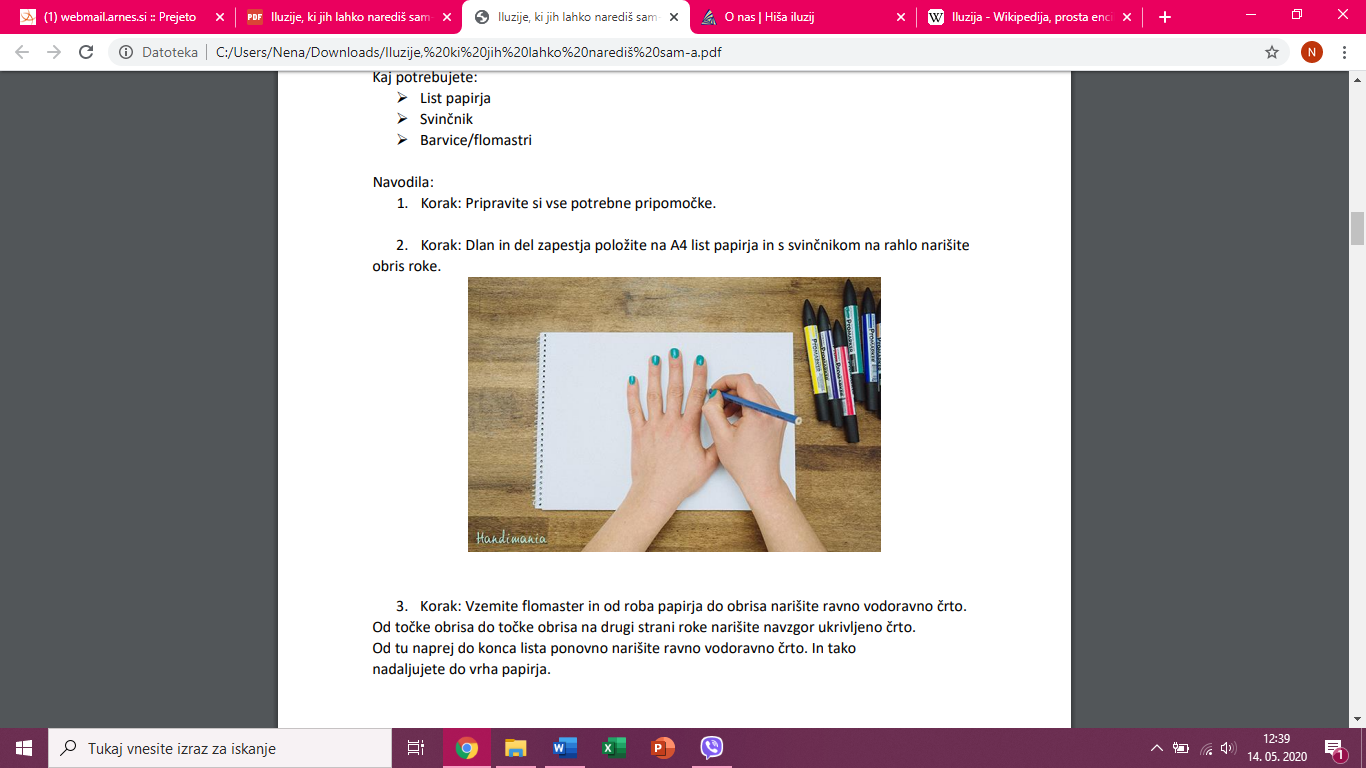 3. Korak: Vzemite flomaster in od roba papirja do obrisa narišite ravno vodoravno črto. Od točke obrisa do točke obrisa na drugi strani roke narišite navzgor ukrivljeno črto. Od tu naprej do konca lista ponovno narišite ravno vodoravno črto. In tako nadaljujete do vrha papirja.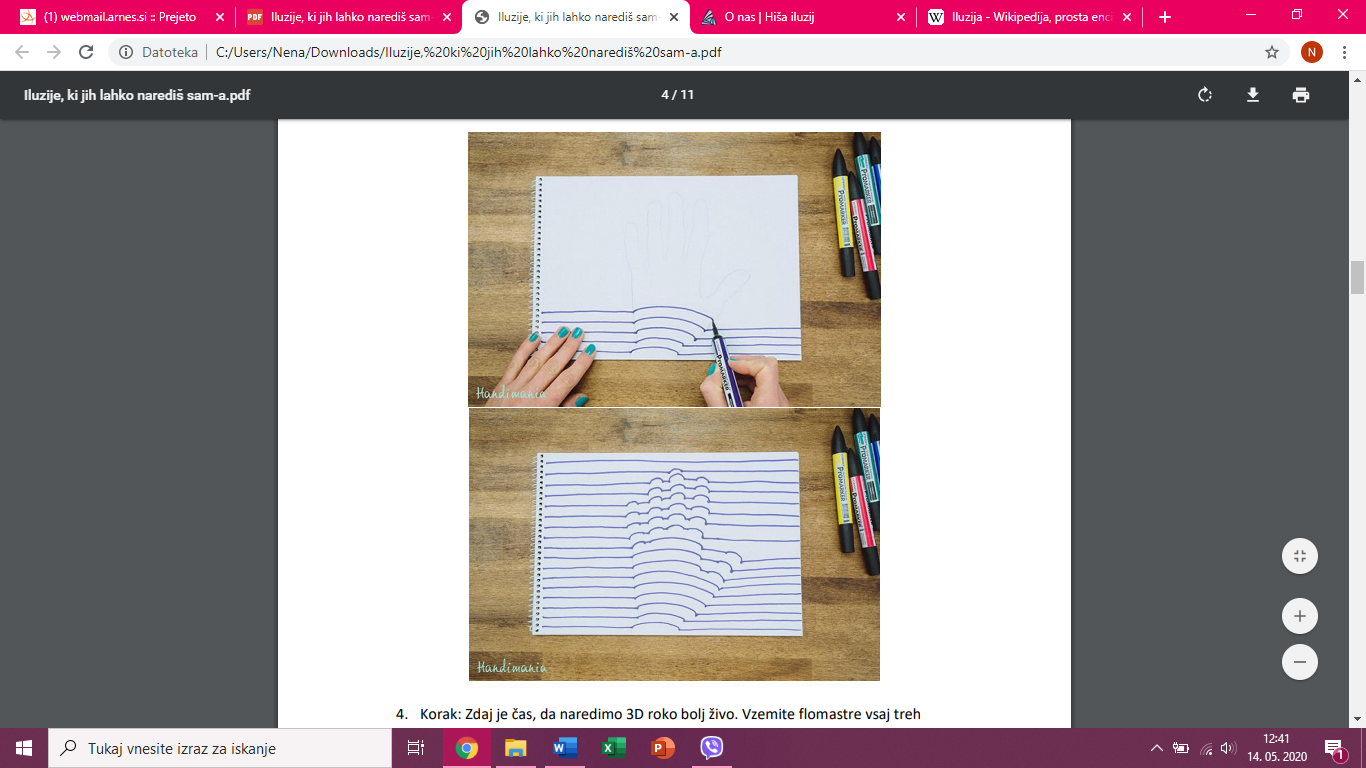 4. Korak: Zdaj je čas, da naredimo 3D roko bolj živo. Vzemite flomastre vsaj treh različnih barv in z njimi zapolnite del med osnovnimi črtami, ki ste jih narisali v 3. koraku. Pomembno je, da vedno ponovite isto zaporedje barv.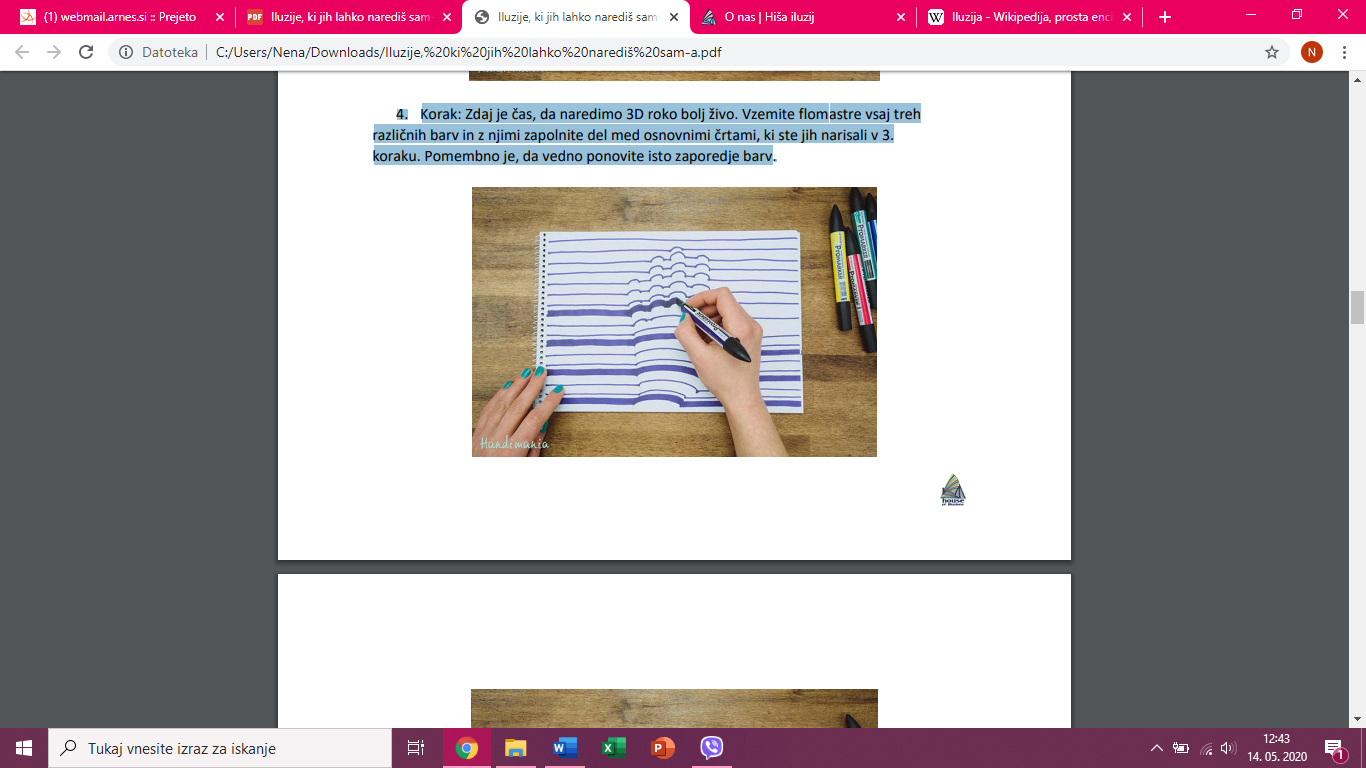 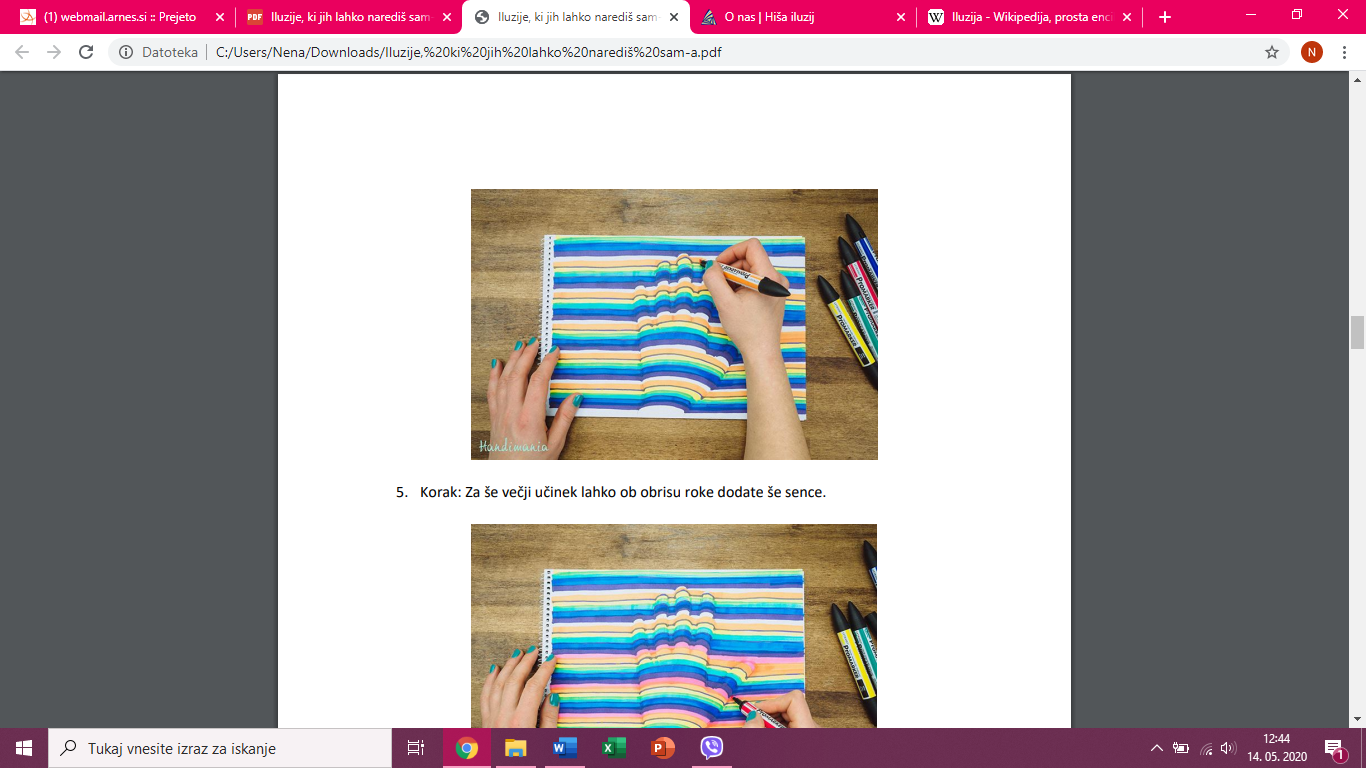 5. Korak: Za še večji učinek lahko ob obrisu roke dodate še sence.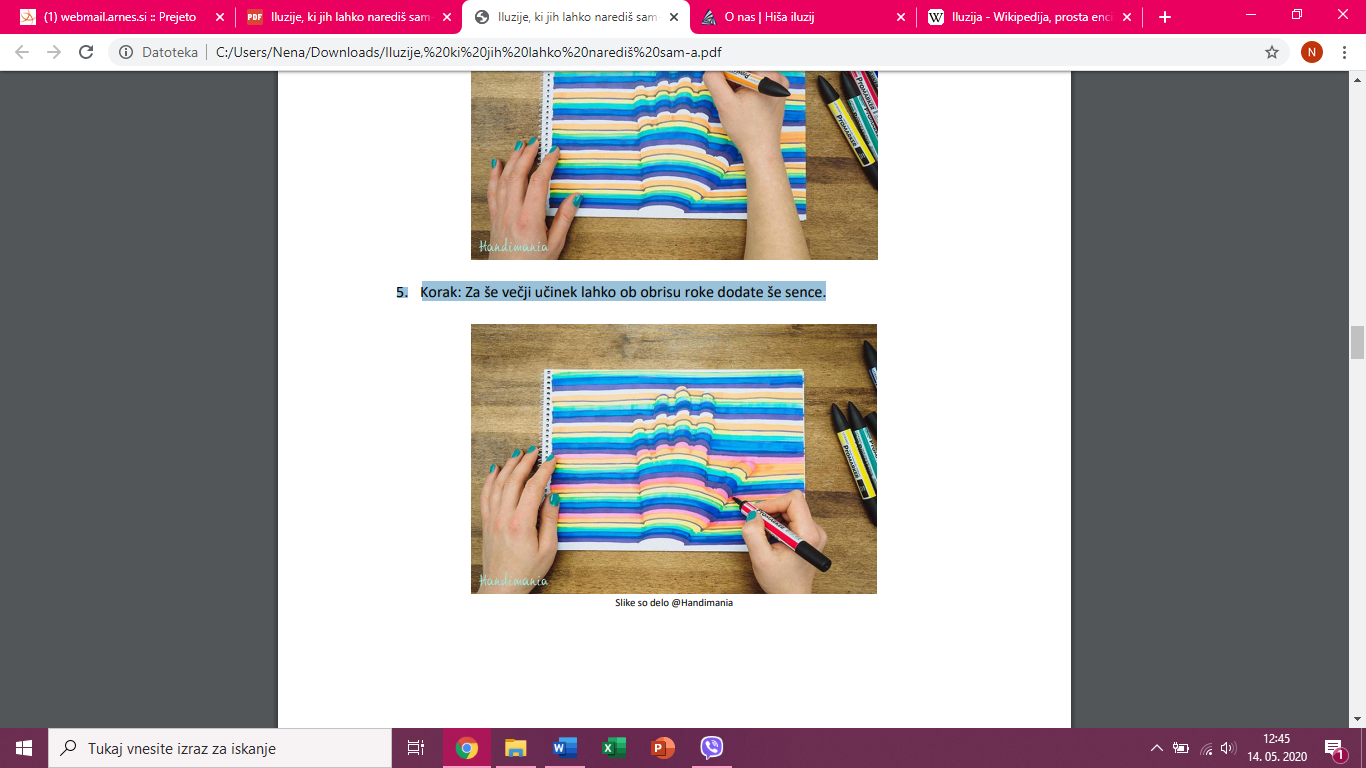 Upam, da vam je uspelo.Še enkrat spomnim vse tiste, ki mi še niste poslali fotografije nobenega izdelka, da to storite čimprej, da vam lahko dam oceno. Moj e-mail naslov je nena.petric@os-sturje.si.Lep pozdravNena Petrič 